Animazione del tempo di Quaresima in oratorio 2019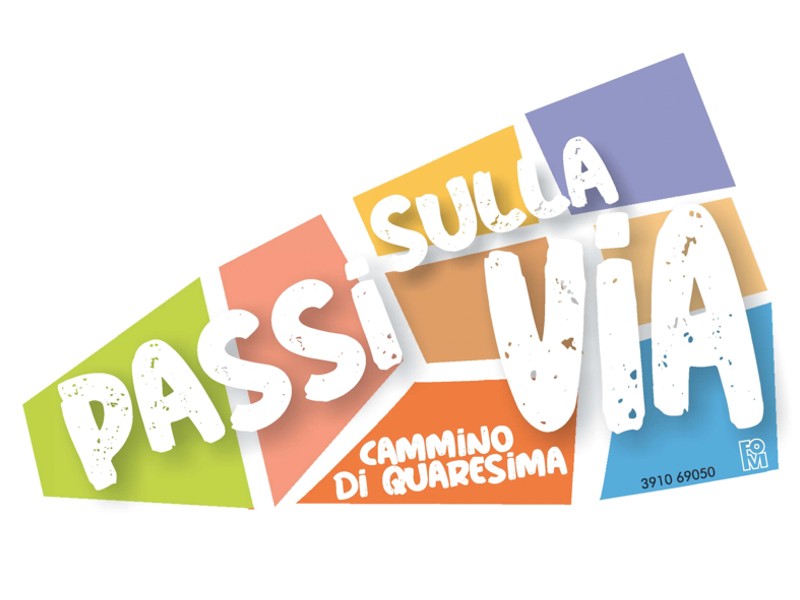 Preghiera dei ragazzi in oratorioDomenica delle Palme14 aprile 2019IL DESERTO RIFIORISCEIntroduzioneSiamo giunti alla Domenica delle Palme, domenica che dà inizio alla Settimana autentica. Oggi celebreremo l’ingresso di Gesù in Gerusalemme per dare compimento al mistero della sua morte e sua Risurrezione. Viviamo questa celebrazione chiedendo al Signore di seguirlo sulla via dell’amore così che anche il deserto della sofferenza, della solitudine, del peccato possa rifiorire grazie ai nostri passi che riusciamo a fare grazie alla carità che mettiamo in pratica.InvitatorioLettore 1: Esulta grandemente figlia di Sion, giubila figlia di Gerusalemme! Ecco, a te viene il tuo re. Egli è giusto e vittorioso, umile, cavalca un asino, un puledro, figlio d’asina.Tutti: Grande è il Signore e degno di ogni lode!Ascolto della Parola (Gv 11,1-53)Il giorno seguente, la grande folla che era venuta per la festa, udito che Gesù veniva a Gerusalemme, prese dei rami di palme e uscì incontro a lui gridando: «Osanna! Benedetto colui che viene nel nome del Signore, il re d’Israele!».Gesù, trovato un asinello, vi montò sopra, come sta scritto: «Non temere, figlia di Sion!Ecco, il tuo re viene, seduto su un puledro d’asina».I suoi discepoli sul momento non compresero queste cose; ma, quando Gesù fu glorificato, si ricordarono che di lui erano state scritte queste cose e che a lui essi le avevano fatte.Preghiamo con il salmo 47Grande è il Signore e degno di ogni lodeNella città del nostro Dio.La tua santa montagna, altura stupenda,è la gioia di tutta la terra.Il monte Sion, vera dimora divina,è la capitale del grande re.Come avevamo udito, così abbiamo vistonella città del Signore degli eserciti,nella città del nostro Dio;Dio l’ha fondata per sempre.O Dio, meditiamo il tuo amoredentro il tuo tempio.come il tuo nome o Dio,così la tua lode si estendesino all’estremità della terra;di giustizia è piena la tua destra.GloriaCommento dialogatoEducatore: Come ci immaginiamo questa scena che il Vangelo narra?Ragazzo 1: Vedo gente che esulta, che fa festa accogliendo Gesù che entra in Gerusalemme!Ragazzo 2: Vedo gente che si mette in processione, che segue Gesù, che lo riconosce come Maestro!Ragazzo 3: Vedo Gesù che cavalca un puledro d’asina, che è Re così, senza impugnare armi, ma percorrendo la via dell’umiltà…Ragazzo 4: Vedo i discepoli che fanno fatica a comprendere e forse faccio fatica anche io…Ragazzo 5: Forse fanno fatica a riconoscere che quello è Gesù, che è lui Colui che hanno deciso di seguire…forse non avevano ancora capito.(Si può lasciare spazio per altre risonanze dei ragazzi, cosa vedono in questa scena narrata da vangelo? Quali sentimenti nascono?)Educatore: Cari ragazzi… ci mettiamo anche noi in processione insieme alla folla portando dentro tutti i nostri sentimenti: gioia, incomprensione, dubbi, domande… Siamo un popolo che cammina dietro a Gesù. Anche noi possiamo trasformare il deserto in un luogo meraviglioso da vivere, se lo facciamo insieme e mettendo in pratica il Vangelo che il nostro Maestro ci ha consegnato. Soprattutto in questa Settimana Santa, la più importante dell’anno, dobbiamo scegliere di seguire il Signore Gesù, qualsiasi cosa egli faccia: donerà se stesso in sacrificio, soffrirà durante la sua passione, salirà sulla croce e morirà… ma il terzo giorno ci sarà la sua Risurrezione. Domenica prossima celebreremo la Pasqua e faremo festa per tutti i colori di vita che la Risurrezione porta con sé. Preghiamo insieme e diciamo: Insegnami a far fiorire il deserto…-Quando vedo che alcuni miei compagni o amici litigano fra di loro…-Quando vedo che qualcuno sta attraversando momenti di difficoltà…-Quando mi rinchiudo soltanto nel mio mondo e non lascio entrare nessuno…PreghiamoSignore Gesù,in questa domenica delle Palme,anche noi vogliamo far festa insieme alla folla…Donaci di seguirti per tutto il cammino, per compiere quei passi sulla via dell’amore,e riconoscerti Signore della nostra vita.AmenPadre NostroCanto: Vivere la vita oppure il canto della proposta Via così per la Quaresima dal titolo All’ora.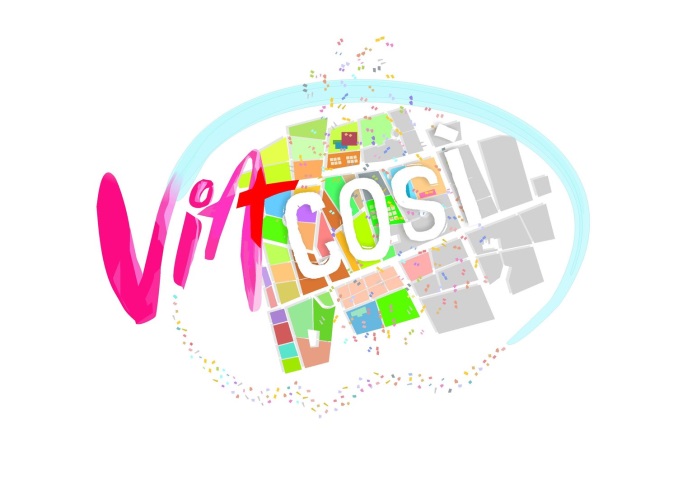 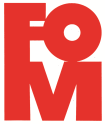 Fondazione diocesana per gli Oratori MilanesiVia S. Antonio 5 – 20122 MilanoTel. 0258391356 – Fax 0258391350e-mail: ragazzi@diocesi.milano.itwww.chiesadimilano.it/pgfom - www.facebook.com/pgfom